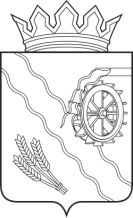 АДМИНИСТРАЦИЯ ШЕГАРСКОГО РАЙОНАТОМСКОЙ ОБЛАСТИП О С Т А Н О В Л Е НИЕ26.11. 2021	№ 1197с. МельниковоО создании комиссии по оценке последствий принятия решения о реконструкции, модернизации, об изменении назначения или о ликвидации объекта социальной инфраструктуры для детей, являющегося собственностью муниципального образования «Шегарский район», заключения муниципальной организацией, образующей социальную инфраструктуру для детей, договора аренды, договора безвозмездного пользования, закрепленных за ней объектов собственности, а также о реорганизации или ликвидации муниципальных организаций, образующих социальную инфраструктуру для детейВ соответствии с требованиями части 2 статьи 13 Федерального закона  от 24.07.1998 № 124-ФЗ «Об основных гарантиях прав ребенка в Российской Федерации», статьи 9 Закона Томской области от 26.08.2002 №68-ОЗ «Об основных гарантиях прав ребенка на территории Томской области», постановлением Администрации Томской области от 05.11.2014 № 423а (ред. от 28.02.2018) «Об утверждении Порядка проведения оценки последствий принятия решения о реконструкции, модернизации, об изменении назначения или о ликвидации объекта социальной инфраструктуры для детей, являющегося государственной собственностью Томской области или муниципальной собственностью, о реорганизации или ликвидации государственных организаций Томской области, муниципальных организаций в Томской области, образующих социальную инфраструктуру для детей, областных государственных образовательных организаций, муниципальных образовательных организаций в Томской области, последствий заключения государственными организациями Томской области и муниципальными организациями в Томской области, образующими социальную инфраструктуру для детей, договоров аренды и безвозмездного пользования в отношении закрепленных за указанными организациями объектов собственности», для проведения предварительной экспертной оценки последствий принятия  решения о реконструкции, модернизации, об изменении назначения или о ликвидации объекта социальной инфраструктуры для детей, являющегося муниципальной собственностью,ПОСТАНОВЛЯЮ:1. Утвердить Положение о комиссии по оценке последствий принятия решения о реконструкции, модернизации, об изменении назначения или о ликвидации объекта социальной инфраструктуры для детей, являющегося собственностью муниципального образования «Шегарский район», заключения муниципальной организацией, образующей социальную инфраструктуру для детей, договора аренды, договора безвозмездного пользования, закрепленных за ней объектов собственности, а также о реорганизации или ликвидации муниципальных организаций, образующих социальную инфраструктуру для детей согласно приложения №1 к настоящему постановлению.2. Создать комиссию по оценке последствий принятия решения о реконструкции, модернизации, об изменении назначения или о ликвидации объекта социальной инфраструктуры для детей, являющегося собственностью муниципального образования «Шегарский район», заключения муниципальной организацией, образующей социальную инфраструктуру для детей, договора аренды, договора безвозмездного пользования, закрепленных за ней объектов собственности, а также о реорганизации или ликвидации муниципальных организаций, образующих социальную инфраструктуру для детей согласно приложения №2 к настоящему постановлению.3. Признать утратившим силу постановление Администрации Шегарского района от 19.10.2021 №1012 «О комиссии по оценке последствий принятия решений о реконструкции, модернизации, реорганизации, об изменении назначения или о ликвидации объекта социальной инфраструктуры для детей, являющегося собственностью муниципального образования «Шегарский район», последствий заключения муниципальной организацией, образующей социальную инфраструктуру для детей, договора аренды, договора безвозмездного пользования, закрепленных за ней объектов собственности, а также о реорганизации или ликвидации муниципальных организаций, образующих социальную инфраструктуру для детей».4. Контроль за исполнением настоящего постановления возложить на заместителя Главы Шегарского района по социальной сфере.Глава Шегарского района						    А.К. МихкельсонТ.В. Зверева23074Приложение № 1к постановлениюАдминистрации Шегарского районаот 26.11.2021 № 1197ПОЛОЖЕНИЕо комиссии по оценке последствий принятия решения о реконструкции, модернизации, об изменении назначения или о ликвидации объекта социальной инфраструктуры для детей, являющегося собственностью муниципального образования «Шегарский район», заключения муниципальной организацией, образующей социальную инфраструктуру для детей, договора аренды, договора безвозмездного пользования, закрепленных за ней объектов собственности, а также о реорганизации или ликвидации муниципальных организаций, образующих социальную инфраструктуру для детей	1. Настоящее Положение определяет порядок деятельности комиссии по оценке последствий принятия решения о реконструкции, модернизации, об изменении назначения или о ликвидации объекта социальной инфраструктуры для детей, являющегося собственностью муниципального образования «Шегарский район», заключения муниципальной организацией, образующей социальную инфраструктуру для детей, договора аренды, договора безвозмездного пользования, закрепленных за ней объектов собственности, а также о реорганизации или ликвидации муниципальных организаций, образующих социальную инфраструктуру для детей (далее – Комиссия).	2. Комиссия в своей деятельности руководствуется Конституцией Российской Федерации, законодательством Российской Федерации, Томской области, нормативными правовыми актами муниципального образования «Шегарский район» и настоящим Положением.3. Комиссия осуществляет следующие функции:- проводит оценку последствий принятия решения о реконструкции, модернизации, об изменении назначения или о ликвидации объекта социальной инфраструктуры для детей, являющегося муниципальной собственностью муниципального образования «Шегарский район» и находящегося в оперативном управлении муниципальной организации, образующей социальную инфраструктуру для детей на основании критериев, установленных Порядком проведения оценки последствий принятия решения о реконструкции, модернизации, об изменении назначения или о ликвидации объекта социальной инфраструктуры для детей, являющегося государственной собственностью Томской области или муниципальной собственностью, о реорганизации или ликвидации государственных организаций Томской области, муниципальных организаций в Томской области, образующих социальную инфраструктуру для детей, областных государственных образовательных организаций, муниципальных образовательных организаций в Томской области, последствий заключения государственными организациями Томской области и муниципальными организациями в Томской области, образующими социальную инфраструктуру для детей, договоров аренды и безвозмездного пользования в отношении закрепленных за указанными организациями объектов собственности, утвержденным постановлением Администрации Томской области от 05.11.2014 N 423а (ред. от 28.02.2018) (далее – Порядок);- проводит оценку последствий принятия решения о реорганизации или ликвидации муниципальной организации, образующей социальную инфраструктуру для детей, или муниципальной образовательной организации на основании критериев, установленных Порядком;- готовит заключение об оценке последствий принятия решения при заключении муниципальной организацией, образующей социальную инфраструктуру для детей, договоров аренды либо безвозмездного пользования в отношении закрепленных за указанной организацией объектов муниципальной собственности.	4. Основной формой деятельности Комиссии являются заседания Комиссии. Заседания Комиссии проводятся по мере необходимости и являются правомочными при наличии на заседании кворума, который составляет не менее половины от числа членов Комиссии.	5. В состав Комиссии входят председатель, заместитель председателя, секретарь и члены Комиссии.	Председатель Комиссии руководит деятельностью Комиссии, формирует повестку заседаний Комиссии, определяет порядок их проведения, организует работу Комиссии и председательствует на ее заседаниях, организует размещение заключений на официальном сайте Администрации Шегарского района.	Заместитель председателя Комиссии в случаях отсутствия на заседания Комиссии председателя исполняет его полномочия.	Секретарь Комиссии обеспечивает организацию делопроизводства Комиссии, уведомляет членов Комиссии о проведении заседания, готовит материалы к заседанию Комиссии и заключения Комиссии.	Члены Комиссии участвуют в заседаниях Комиссии, предварительно знакомятся с документами, поступившими на рассмотрение Комиссии, вносят предложения по формированию повестки на заседания Комиссии, докладывают и голосуют на заседаниях Комиссии по вопросам, включенным в повестку дня заседания Комиссии.6. Для принятия решения о реконструкции, модернизации, об изменении назначения или о ликвидации объекта социальной инфраструктуры для детей, являющегося собственностью муниципального образования «Шегарский район», заключений муниципальной организацией, образующей социальную инфраструктуру для детей, договора аренды, договора безвозмездного пользования, закрепленных за ней объектов собственности, а также о реорганизации или ликвидации муниципальных организаций, образующих социальную инфраструктуру для детей муниципальная организация, за которой на соответствующем вещном праве закреплен объект социальной инфраструктуры направляет в адрес председателя Комиссии письменное заявление об использовании объекта социальной инфраструктуры.К заявлению прилагаются следующие документы:	- правоустанавливающие документы на соответствующий объект инфраструктуры для детей, предлагаемый к реконструкции, модернизации, изменению назначения, передаче в аренду, безвозмездное пользование или ликвидации;	- выписка из Единого государственного реестра прав на недвижимое имущество и сделок с ним на объект недвижимого имущества, предлагаемый к реконструкции, модернизации, изменению назначения, передаче в аренду, безвозмездное пользование или ликвидации;- копия технического паспорта здания (сооружения) или выкопировку из технического паспорта здания (сооружения), с указанием на соответствующий объект социальной инфраструктуры и размер его площади; - письменное обоснование целесообразности реконструкции, модернизации, изменению назначения, передаче в аренду, безвозмездное пользование или ликвидации объекта социальной инфраструктуры, содержащее информацию о текущем использовании объекта социальной инфраструктуры, анализ последствий проведения реконструкции, модернизации, изменению назначения, передаче в аренду, безвозмездное пользование или ликвидации объекта социальной инфраструктуры, а также содержащее сведения, подтверждающие обеспечение продолжения оказания социальных услуг детям в целях обеспечения жизнедеятельности образования, развития, отдыха и оздоровления детей, оказания им медицинской помощи, профилактики заболеваний у детей, их социальной защиты и социального обслуживания, предоставляемых с использованием такого объекта, обеспечение оказания таких услуг в объеме не менее чем объем таких услуг, предоставляемых с использованием объекта социальной инфраструктуры до принятия решения о его реконструкции, модернизации, изменению назначения, передаче в аренду, безвозмездное пользование или ликвидации;- справка о стоимости предложенных к проведению работ по реконструкции, модернизации, изменению назначения или ликвидации объекта социальной инфраструктуры;- документы, подтверждающие наличие источников финансирования работ по реконструкции, модернизации, изменению назначения или ликвидации объекта социальной инфраструктуры.Для принятия решения о реорганизации или ликвидации муниципальной организации, образующей социальную инфраструктуру для детей, или муниципальной образовательной организации к заявлению прилагаются:- сведения о деятельности организации: сведения о штатной и среднесписочной численности работников, справка о количестве детей, пользующихся социальными услугами, предоставляемыми предполагаемой к реорганизации или ликвидации организацией, справка о составе имущественного комплекса организации, справка о задолженности по заработной плате перед работниками организации;- справка налогового органа о задолженности по платежам в бюджеты всех уровней бюджетной системы Российской Федерации;- справка пенсионного фонда о задолженности в государственные внебюджетные фонды;- справка о задолженности по платежам в Фонд социального страхования;- письменное обоснование необходимости реорганизации или ликвидации организации, включающее в себя анализ социально-экономических последствий предполагаемой реорганизации или ликвидации, а также содержащее сведения, подтверждающие обеспечение продолжения оказания социальных услуг детям в целях обеспечения жизнедеятельности, образования, развития, отдыха и оздоровления детей, оказания им медицинской помощи, профилактики заболеваний у детей, их социальной защиты и социального обслуживания, предоставляемой организацией, предлагаемой к реорганизации или ликвидации, обеспечение оказания услуг детям в целях обеспечения жизнедеятельности, образования, развития, отдыха и оздоровления детей, оказания им медицинской помощи, профилактики заболеваний у детей, их социальной защиты и социального обслуживания в объеме не менее чем объем таких услуг, предоставляемых организацией, предлагаемой к реорганизации или ликвидации, до принятия соответствующего решения, обеспечение продолжения видов деятельности, реализовывавшихся только организацией, предлагаемой к реорганизации или ликвидации;- план мероприятий по реорганизации и проект концепции развития организации правопреемника после процесса реорганизации;- план мероприятий по ликвидации организации при рассмотрении вопроса о ликвидации.7. Комиссия принимает решение по рассматриваемому вопросу путем открытого голосования простым большинством голосов присутствующих на заседании членов Комиссии. В случае равенства голосов решающим является голос председательствующего на заседании Комиссии.8. По итогам работы Комиссии оформляется заключение (положительное или отрицательное) и подписывается председательствующим на заседании и присутствующими членами Комиссии в срок не более 10 рабочих дней с даты проведения заседания Комиссии.	9. В заключении об оценке последствий принятия решения о реконструкции, модернизации, об изменении назначения или о ликвидации объекта социальной инфраструктуры для детей, являющегося собственностью муниципального образования «Шегарский район», заключения муниципальной организацией, образующей социальную инфраструктуру для детей, договора аренды, договора безвозмездного пользования, закрепленных за ней объектов собственности, а также о реорганизации или ликвидации муниципальных организаций, образующих социальную инфраструктуру для детей, указываются:	- наименование муниципальной организации, за которой на соответствующем вещном праве закреплен объект социальной инфраструктуры для детей, являющийся собственностью муниципального образования «Шегарский район», предложенный к реконструкции, модернизации, изменении назначения, передаче в аренду, безвозмездное пользование или ликвидации или наименование муниципальной организации, образующей социальную инфраструктуры для детей, предлагаемой к реорганизации или ликвидации;	- наименование объекта социальной инфраструктуры для детей, являющегося собственностью муниципального образования «Шегарский район», предложенного к реконструкции, модернизации, изменении назначения передаче в аренду, безвозмездное пользование или ликвидации или наименование объекта социальной инфраструктуры для детей, образующей социальную инфраструктуры для детей, предлагаемой к реорганизации или ликвидации;	- предложение органа, осуществляющего функции и полномочия учредителя муниципальной организации, за которой  закреплен объект социальной инфраструктуры, о дальнейшем распоряжении объектом социальной инфраструктуры для детей являющимся муниципальной собственностью, о реорганизации и ликвидации муниципальной организации, образующей социальную инфраструктуру для детей;	- значения вех критериев, на основании которых оцениваются последствия принятия решения об использовании объекта социальной инфраструктуры для детей;	- решение Комиссии о возможности либо невозможности принятия решения об использовании объекта социальной инфраструктуры для детей.	10. Комиссия дает заключение о невозможности принятия решения об использовании объекта социальной инфраструктуры для детей в случае, если по итогам проведенного анализа не достигнуто хотя бы одно из значений, утвержденных критериев.	11. Заключение Комиссии размещается на официальном сайте Администрации Шегарского района с учетом требований законодательства Российской Федерации.Приложение № 2к постановлениюАдминистрации Шегарского районаот 26.11.2021 № 1197Состав комиссиипо оценке последствий принятия решения о реконструкции, модернизации, об изменении назначения или о ликвидации объекта социальной инфраструктуры для детей, являющегося собственностью муниципального образования «Шегарский район», заключения муниципальной организацией, образующей социальную инфраструктуру для детей, договора аренды, договора безвозмездного пользования, закрепленных за ней объектов собственности, а также о реорганизации или ликвидации муниципальных организаций, образующих социальную инфраструктуру для детейПредседатель Комиссии:Председатель Комиссии:Зверева Татьяна Викторовна- заместитель Главы Шегарского района по социальной сфере;Заместитель председателя Комиссии:Заместитель председателя Комиссии:Малыщенко Татьяна Николаевна- начальник МКУ «Отдел образования Администрации Шегарского района»;Секретарь Комиссии:Секретарь Комиссии:Читиа Юлия Александровна- ведущий специалист – помощник заместителя Главы Шегарского района по социальной сфере;Члены Комиссии:Саушкина Ирина Викторовна- начальник экономического отдела Администрации Шегарского района;Прищепов Владимир Борисович- начальник юридического отдела Администрации Шегарского района;Мальчуковский Максим Сергеевич- начальник отдела строительства и архитектуры Администрации Шегарского района;Богер Любовь Александровна- начальник службы по развитию системы образования МКУ «Отдел образования Администрации Шегарского района»;Нистерюк Людмила Ивановна- председатель Думы Шегарского района (по согласованию);Руководители муниципальных организаций (по согласованию).Руководители муниципальных организаций (по согласованию).